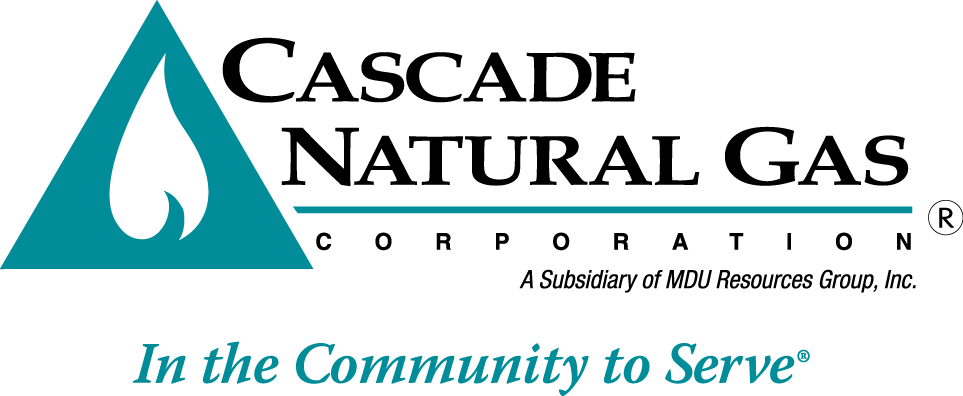 December 11, 2017Washington Utilities & Transportation CommissionMr. Steven King, Executive Director & SecretaryP.O. Box 47250Olympia, WA  98504-7250RE:  Cascade Natural Gas Corporation 2018 Integrated Resource PlanDear Mr. King:Pursuant to WAC 480-90-238, enclosed for filing is Cascade Natural Gas Corporation’s Work Plan for its 2018 Integrated Resource Plan (IRP or Plan). This document provides an outline of the content for the Plan, the timing of the plan development, the method for assessing potential resources, and the internal IRP team. If there are any questions regarding this matter, please contact Brian Robertson at (509) 734-4546 or myself at (509) 734-4589.  Alternatively, we may be reached at brian.robertson@cngc.com and mark.sellers-vaughn@cngc.com. Sincerely,CASCADE NATURAL GAS CORPORATION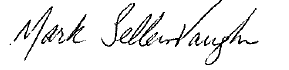 Mark Sellers-VaughnManager, Supply Resource Planning EnclosuresCascade Natural Gas Corporation’s (“Cascade” or “the Company”) Work Plan for its 2018 Integrated Resource Plan (“IRP”) is filed pursuant to the Washington Utilities and Transportation Commission (WUTC) IRP rules (WAC 480-90-238).Purpose of the Integrated Resource Plan/Key Issues for 2018 IRPThe primary purpose of Cascade’s long-term resource planning process has been, and continues to be, to inform and guide the Company’s resource acquisition processes, consistent with the rule (WAC 480-90-238).  Input and feedback from the Company’s Technical Advisory Group (TAG) will continue to be an important resource to help ensure Cascade’s IRP is developed from a broader perspective than Cascade could have on its own.Outline of IRP Content:	The following is an outline of the Company’s 2018 IRP plan. Organizational structure of the final IRP may be revised based on results of analysis and feedback received through the planning process.  Executive Summary  Company Overview  Demand Forecast  Supply Side Resources  Avoided Costs  Demand Side Management, Clean Air Rule (CAR), and Environmental Policy  Resource Integration  Distribution System Planning  Stakeholder Engagement  Two-year Action Plan  Appendices2018 IRP TimelineThe following is Cascade’s tentative 2018 IRP timeline (we anticipate all meetings will be held at Seattle-Tacoma International Airport Conference Center):Develop Demand Forecast:  February through April 2018Distribution System Planning Analysis:  May through August 2018Demand Side Resource Analysis:  May through September 2018Gas Supply Analysis: May through August 2018Integration of Supply and Conservation Resources: May through September 2018Public Process: Technical Advisory Group Meetings (tentative dates)TAG 1:  Process, Key Points, IRP Team, Timeline, Regional Market Outlook, Plan for dealing with issues raised in 2016 IRP, C.A.R. (March 2018)TAG 2: Demand and Customer Forecast and Non-Core Outlook, Drilling down into segments of demand forecast.  NWP/GTN Present Demand Taps. (May 2018) TAG 3:  Distribution System Planning, Planned Scenarios and Sensitivities, Alternative Resources, Price Forecast, Avoided Costs. Current Supply Resources, Transport Issues. (July 2018)TAG 4:  Carbon Impacts, Conservation, Bio-Natural Gas, Preliminary Resource Integration Results, Proposed new 2-year Plan. (August 2018)TAG 5: Final Integration Results, finalization of plan components (September 2018)File Draft 2018 IRP: (October 2018)Comments due on draft (November 2018)TAG 6 (if needed) (November 2018)Final 2018 IRP Filed: on or before December 14, 2018Planning AssumptionsInformation needed to perform analysis will be gathered and input assumptions developed throughout Spring and early Summer 2018. This will include detailed definitions of alternative scenarios and all primary input assumptions for demand forecasting and resource modeling.  Additional planning information will be assimilated into the analytical process and planning information that is not incorporated into the modeling process will continue to be assessed.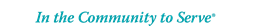 INTERNAL TEAM MEMBERS OF CNGC’S INTEGRATED RESOURCE PLAN:DateProcess ElementLocation (Subject to change)Thursday, March 15, 2018TAG 1:  Process, Key Points, IRP Team, Timeline, Regional Market Outlook, Plan for dealing with issues raised in 2016 IRP, C.A.R. Seattle-Tacoma International Airport Conference Center 9am-12pmWednesday, May 23, 2018TAG 2:  Demand and Customer Forecast and Non-Core Outlook, Drilling down into segments of demand forecast.  NWP/GTN Present Demand Taps.Seattle-Tacoma International Airport Conference Center 9am-12pmThursday, May 31, 20182016 WA IRP 3rd Quarterly Update FiledThursday, July 12, 2018TAG 3: Distribution System Planning, Planned Scenarios and Sensitivities, Alternative Resources, Price Forecast, Avoided Costs. Current Supply Resources, Transport Issues.Seattle-Tacoma International Airport Conference Center 9am-12pmThursday, August 16, 2018TAG 4 Carbon Impacts, Conservation, Bio-Natural Gas, Preliminary Resource Integration Results, Proposed new 2-year Plan.Seattle-Tacoma International Airport Conference Center 9am-3pmTuesday, September 18, 2018TAG 5: Final Integration Results, finalization of plan components.Seattle-Tacoma International Airport Conference Center 9am-12pmFriday, October 5, 2018Draft of 2018 IRP distributed Friday, November 2, 2018Comments due on draft from all stakeholdersWednesday, November 14, 2018TAG 6, if neededWebEx OnlyFriday, December 14, 2018IRP filing in WashingtonLAST NAMEFIRST NAMETITLECOMPANYROLE IN IRPAbrahamsonJimManager, Conservation PolicyCascadeDSM and Conservation Measures analysis, Avoided Costs Calculations (45-yr resource cost effectiveness)ArcherPamSupervisor, Regulatory AffairsCascadeEdit assists & miscellaneous IRP supportBoltonChrisEngineering II, EngineeringCascadeDistribution System Enhancements, Distribution System Planning (Reinforcement Projects charts), forecast participantBurinKarySupervisor, ConservationCascadeConservation Measures, Avoided Costs Calculations 45-yr resource cost effectiveness)ChilesMarkVice President, Customer Service and Regulatory AffairsIntermountainRegulatory, insights, consulting manager of IRP process; Executive summaryCooleyJohnManager, Industrial ServicesCascadeInsights regarding industrial customer base and their issues relevant to the IRPCowlishaMonicaManager, Conservation ProgramsCascadeResponsible manager for DSM, Conservation Measures, Avoided Costs Calculations 45-yr resource cost effectiveness)CunningtonBrianManager, Industrial ServicesCascadeInsights regarding industrial customer base and their issues relevant to the IRPDavisAshtonResource Planning Analyst, Gas SupplyCascadePrinciple forecast participant and analysis (SENDOUT utilization); resource integration, Demand Forecast Model Escalation Rates (economic indicators, demand charts & tables), Miscellaneous IRP SupportFolsomBruceConsultantBruce W Folsom Consulting LLCConsultant to Cascade’s IRPGrossJenniferRegulatory Analyst IV, Regulatory AffairsCascadeEdit assists & miscellaneous IRP supportKrebsbachAbbieDirector, EnvironmentalMDUContributor to Environment PolicyMartuscelliEricVice President, OperationsCascadeExecutive McGrealDevinResource Planning Analyst, Gas SupplyCascadePrinciple forecast participant and analysis (SENDOUT utilization); resource integration, Demand Forecast Model Escalation Rates (economic indicators, demand charts & tables), Miscellaneous IRP SupportMellingerBeckyFinancial AnalystCascadeFinance perspective, forecast participantMormanBobDirector, Gas Supply Utility GroupMDUResponsible senior utility group manager of IRP process; Executive summaryOgdenJeremyDirector, EngineeringCascadeDistribution System Enhancements, Distribution System Planning (Reinforcement Projects charts), forecast participantParvinenMikeDirector, Regulatory AffairsCascadeRegulatory, insights, consulting manager of IRP process; Executive summaryRobbinsChrisManager, Gas Supply and Control- CNGC/IGCCascade/IntermountainGas supply, transportation, storage, capacity requirements. Forecast participantRobertsonBrianSr Resource Planning Analyst, Gas SupplyCascadePrinciple forecast participant and analysis (SENDOUT utilization); resource integration, Demand Forecast Model Escalation Rates (economic indicators, demand charts & tables), Miscellaneous IRP SupportSargentAmandaConservation AnalystIntermountainConservation Measures and programs, Avoided Costs Calculations, forecast participantSellers-VaughnMarkManager, Supply Resource PlanningCascadeProject manager and facilitator of IRP processes (involving planning, forecast, DSM, resources, integration, optimization, Monte Carlo, SENDOUT optimization organization & analysis, development of capacity, supplies, storage, price forecast associated with IRPs)SengerGarretExecutive Vice President, Regulatory, Customer Service, Gas SupplyMDUResponsible senior utility group manager of IRP process; Executive summarySpectorAllisonManager, Conservation PolicyCascadeResponsible manager for Conservation PolicyStoneCarolynGas Supply AnalystCascadeGas supply, transportation and storage analysis (SENDOUT utilization), Demand Forecast, Supply Resource Alternatives (resource input tables, 20 yr. price forecast), Capacity Requirement and Peak Day Planning (summaries, zonal charts, etc.)WoodEricGas Supply AnalystCascadeGas supply, transportation and storage analysis (SENDOUT utilization), Demand Forecast, Supply Resource Alternatives (resource input tables, 20 yr. price forecast), Capacity Requirement and Peak Day Planning (summaries, zonal charts, etc.)